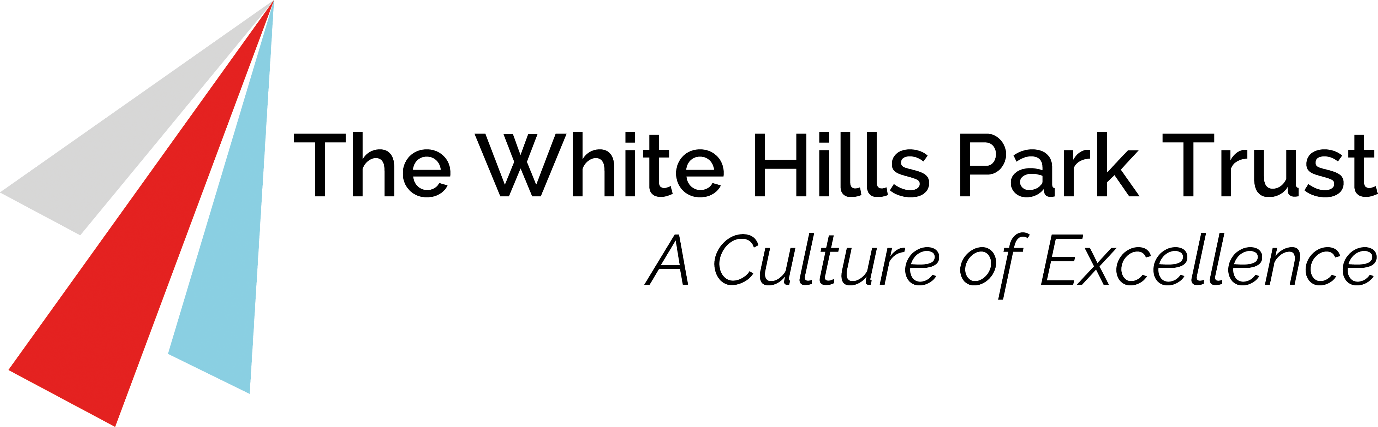 Job Description:      Library AssistantLocation:                   Alderman White SchoolSalary:		       NJE Grade 3, Pts 5-7 £23,500 - £24,294 (FTE)Actual Salary:          £8,158 - £8,434Hours:		      15 Hours a week - Term Time Only      Thursday & Friday – 8.30am – 4.30pmGENERAL INFORMATIONThe following information is provided to assist staff applying for this role to understand and appreciate the work, content of the post and the role they are to play in the organisation.  Whilst every effort has been made to outline all the duties and responsibilities of the post, a document such as this does not permit every item to be specified in detail.  Broad headings have been used which assume all the usual associated routines.PURPOSE OF THE POSTThe Library Assistant will support teacher colleagues, students and other interested stakeholders through providing support in the management of the library resource. The Library Assistant should show a commitment to the aims, policies, and ethos of the school and Trust and strive to maintain these through personal conduct and effective relationships with colleagues and pupils.KEY AREAS:To manage the library area and to supervise students in order to maintain a pleasant working environment.To develop a working knowledge of the stock to support learning by initial assistance to students and staff with finding information using a range of sources, including use of automated library software.Work with the line manager for literacy to develop strategies to support reading for pleasure Develop a good knowledge of popular books relevant to each year group and different ability levels in order to guide pupils’ choicesCarry out group reading sessions, supporting readers with fluency and comprehensionLead strategies to support reluctant readersProvide intensive support to those readers below age related expectationsConduct and review star reading assessments and diagnose support required for different groups of pupilsShelving, shelf tidying and the maintenance of books.Overseeing the issue and discharge of books and other materials.Clerical routines connected with the ordering and receipt of new materials.Administrative Tasks:Related Education Library Service loans.Brilliant Book award / Carnegie AwardAccelerated Reader administration All as directed by Library TLR postholder: Providing clerical support to the school team when peak workflow demands.Be aware of the Data Protection Act and other legislation to ensure confidentially of records and information.Ensuring the database is maintained in compliance with the Data Protection Act.Health and Safety:Be aware of the responsibility for personal health, safety and welfare and that of others who may be affected by your actions or inactions.Co-operate with the employer on all issues to do with Health, Safety, and Welfare.Continuing Professional Development:Reflection on own practice and private study and undertake any professional development necessary as identified in SIP.Participation in the Trust’s staff appraisal programme.Participation in appropriate in-service education programmes.Relationships:To be responsible to:The Head Teacher, with Line Management through the Literacy and Library TLR postholder. To co-operate with:The Governing Body, making such reports as requiredAll colleagues, both teaching and support staffLA, advisers and the school SIP Inspection teamsUnions and other organisations representing teachers and other persons on the staffFeeder and receiving schools to ensure continuity and progression in the education of each pupilPersons and bodies outside the school to ensure that the school works in harmony with the communityThe job description may be subject to amendment or modification, should circumstances change, and any changes will be discussed with you in the first instance.  In addition to the duties specified you may be asked to undertake any other duties which may reasonably be regarded as within the nature of the duties and responsibilities/grade of the post as defined, subject to the proviso that normally any changes of a permanent nature shall be incorporated into the job description in specific cases. To provide flexibility and to meet the priorities of the Trust during times of peak work flow you will be asked to support other members of the Trust team undertaking duties that may be below your current grading.  The job description does not form part of the contract of employment.